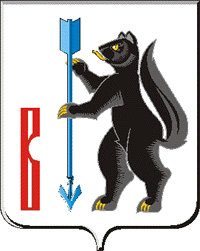 АДМИНИСТРАЦИЯГОРОДСКОГО ОКРУГА ВЕРХОТУРСКИЙП О С Т А Н О В Л Е Н И Еот 21.05.2020г. № 352г. ВерхотурьеО внесении изменений в Примерное положение об оплате труда работников муниципального учреждения дополнительного образованияв сфере культуры городского округа Верхотурский, утвержденное постановлением Администрации городского округа Верхотурский от 30.04.2019 № 350 «Об утверждении Примерного положения об оплате труда работников муниципального учреждения дополнительного образования в сфере культуры городского округа Верхотурский»В соответствии с Федеральным законом от 06 октября 2003 года N 131-ФЗ "Об общих принципах организации местного самоуправления в Российской Федерации", постановлением Правительства Свердловской области от 05.09.2019 № 575-ПП «О внесении изменений в Примерное положение об оплате труда работников государственных профессиональных образовательных организаций и организаций дополнительного образования (детские школы искусств) Свердловской области, в отношении которых Министерство культуры Свердловской области осуществляет функции и полномочия учредителя, утвержденное постановлением Правительства Свердловской области от 21.02.2019 № 108-ПП», руководствуясь Уставом городского округа Верхотурский,ПОСТАНОВЛЯЮ:1.Внести в Примерное положение об оплате труда работников муниципального учреждения дополнительного образования в сфере культуры городского округа Верхотурский, утвержденное постановлением Администрации городского округа Верхотурский от 30.04.2019 № 350 «Об утверждении Примерного положения об оплате труда работников муниципального учреждения дополнительного образования в сфере культуры городского округа Верхотурский», следующие изменения:1) пункт 21 дополнить абзацем четвертым следующего содержания:"При установлении размеров окладов (должностных окладов), ставок заработной платы локальным нормативным актом образовательного учреждения предусматривается повышение размеров окладов (должностных окладов), ставок заработной платы за квалификационную категорию педагогическим работникам, прошедшим аттестацию, в соответствии с порядком, установленным Министерством образования и науки Российской Федерации.";2) пункт 24 дополнить абзацем четвертым следующего содержания:"При установлении размеров окладов (должностных окладов) локальным нормативным актом образовательного учреждения предусматривается повышение размеров окладов (должностных окладов) за квалификационную категорию работникам культуры, искусства и кинематографии, прошедшим аттестацию, в соответствии с порядком, установленным Министерством образования и науки Российской Федерации.";3) подпункт 3 пункта 46 главы 6 изложить в следующей редакции:«3) за стаж непрерывной работы (выслугу лет);»;4) пункт 52 раздела 6 изложить в следующей редакции:«52.К выплатам за стаж непрерывной работы (выслугу лет) относятся выплаты, учитывающие стаж работы по специальности в сфере образования или в образовательном учреждении. Порядок исчисления стажа непрерывной работы (выслуги лет) устанавливается локальным нормативным актом образовательного учреждения.»;5) пункт 54 раздела 6 изложить в следующей редакции:«54.К премиальным выплатам по итогам работы относятся выплаты, устанавливаемые по итогам работы за определенный период времени, на основании показателей и критериев оценки эффективности деятельности образовательного учреждения.».2.Настоящее постановление распространяет действие на правоотношения, возникшие с 01 мая 2020 года.3.Опубликовать настоящее постановление в информационном бюллетене «Верхотурская неделя» и разместить на официальном сайте городского округа Верхотурский.4.Контроль исполнения настоящего постановления возложить на заместителя главы Администрации городского округа Верхотурский по социальным вопросам Бердникову Н.Ю.Главагородского округа Верхотурский                                                        А.Г. Лиханов